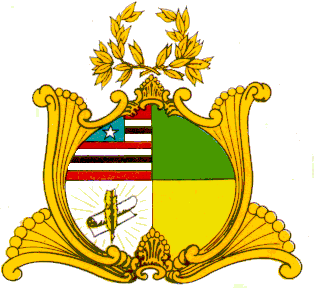 ASSEMBLEIA LEGISLATIVA DO ESTADO DO MARANHÃOGabinete da Deputada Ana do GásAvenida Jerônimo de Albuquerque, s/n, Sítio do Rangedor – CohafumaSão Luís - MA – 65.071-750 - Tel. 3269-3232/32693424 – deputadaanadogas@gmail.comPROJETO DE RESOLUÇÃO LEGISLATIVA  Nº               /2023Concede a Medalha do Mérito Legislativo Manuel Beckman a Sra. Luciana Barbosa de Oliveira Santos, e dá outras providências.Art. 1º - Fica concedida a Medalha do Mérito Legislativo Manuel Beckman a Sra. Luciana Barbosa de Oliveira Santos.Art. 2º - Esta Resolução Legislativa entrará em vigor na data da sua publicação.Assembleia Legislativa do Estado do Maranhão, em 14 de fevereiro de 2023.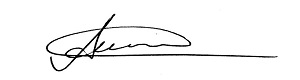 Ana do GásDeputada Estadual – PC do BJUSTIFICATIVA 	Luciana Barbosa de Oliveira Santos, nasceu em Recife, Pernambuco, no dia 29 de dezembro de 1965. É formada em Engenharia Elétrica pela Universidade Federal de Pernambuco, aonde iniciou sua atuação na área política chegando a vice presidência da União Nacional dos Estudantes. 	No ano de 1987 tornou-se integrante ativa do Partido Comunista do Brasil (PCdoB), partido do qual é a presidente nacional. Exerceu o mandato de deputada estadual, foi eleita como a primeira prefeita comunista do Brasil, em Olinda, Pernambuco e reeleita para o cargo. 	Participou da composição do governo de Pernambuco, como secretária de Ciência e Tecnologia e elegeu-se Deputada Federal.  	Foi protagonista, mais uma vez, na sua atuação quando eleita vice-governadora do Estado de Pernambuco, tornando-se a primeira mulher a ocupar o cargo. 	Atual Ministra da Ciência, Tecnologia e Inovação para o terceiro governo Lula, é a primeira mulher a comandar a pasta.